Όνομα:…………………………………………………………  Ημερομηνία:  …………………………………….Βάζω τα ρήματα στους παρακάτω χρόνους, στο πρώτο πρόσωπο ενικού (στο εγώ), όπως στο παράδειγμα.Θυμάμαι ότι:για να βρω τον Εξακολουθητικό Μέλλοντα         κοιτάω τον Ενεστώτα                       για να βρω τον Στιγμιαίο Μέλλοντα                 κοιτάω τον Αόριστο  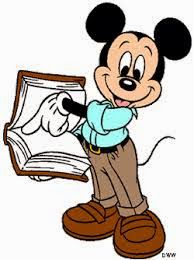 Διαβάζω τι λέει ο Παύλος και απαντώ στις παρακάτω ερωτήσεις:Παύλος:     Νομίζω ότι το δάσος είναι πνεύμονας ζωής για την περιοχή μας. Μας προσφέρει απλόχερα οξυγόνο. Μας χαρίζει δροσιά και γίνεται θαυμάσιος προορισμός για μια εκδρομή. Είναι η κατοικία πολλών ζώων και φυτών. Επομένως, είναι απαραίτητο να το προστατεύσουμε από κάθε κίνδυνο.Α. Ποια είναι η γνώμη του Παύλου;………………………………………………………………………………………………………………………………………………………………........................................................................................................Β. Με ποια επιχειρήματα το στηρίζει;………………………………………………………………………………………………………………………………………………………………........................................................................................................………………………………………………………………………………………………………………………………………………………………........................................................................................................………………………………………………………………………………………………………………………………………………………………........................................................................................................ Γ. Σε ποιο συμπέρασμα καταλήγει;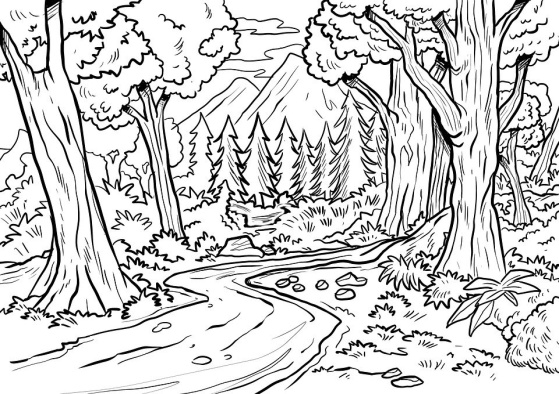 ………………………………………………………………………………………………………………………………………………………………........................................................................................................ΕΝΕΣΤΩΤΑΣΠΑΡΑΤΑΤΙ-ΚΟΣΑΟΡΙΣΤΟΣΕΞΑΚΟΛΟΥΘΗΤΙ-ΚΟΣ ΜΕΛΛΟΝΤΑΣΣΤΙΓΜΙΑΙΟΣ-ΣΥΝΟΠΤΙΚΟΣ ΜΕΛΛΟΝΤΑΣβάζωέβαζαέβαλαθα βάζωθα βάλωψάχνωτελειώνωανοίγωβαφτίζωφτάνωπηγαίνωλέωβλέπω